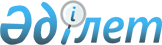 О ставках налога на земли, выделенные под автостоянки (паркинги)
					
			Утративший силу
			
			
		
					Решение маслихата города Рудного Костанайской области от 27 сентября 2016 года № 53. Зарегистрировано Департаментом юстиции Костанайской области 27 октября 2016 года № 6671. Утратило силу решением маслихата города Рудного Костанайской области от 27 апреля 2018 года № 251
      Сноска. Утратило силу решением маслихата города Рудного Костанайской области от 27.04.2018 № 251 (вводится в действие по истечении десяти календарных дней после дня его первого официального опубликования).
      В соответствии с пунктом 3 статьи 386 Кодекса Республики Казахстан от 10 декабря 2008 "О налогах и других обязательных платежах в бюджет" (Налоговый кодекс) маслихат РЕШИЛ:
      1. Установить категории автостоянок (паркингов) согласно приложению 1 к настоящему решению.
      2. Установить размеры увеличения базовых ставок налога на земли, выделенные под автостоянки (паркинги), в зависимости от категории автостоянок (паркингов) согласно приложению 2 к настоящему решению.
      3. Определить город Рудный близлежащим населенным пунктом, базовые ставки на земли которого будут применяться при исчислении налога на земли других категорий, выделенных под автостоянки (паркинги).
      4. Настоящее решение вводится в действие по истечении десяти календарных дней после дня его первого официального опубликования и распространяется на отношения, возникшие с 4 мая 2016 года.
      Исполняющий обязанности руководителя
      Республиканского государственного учреждения
      "Управление государственных доходов
      по городу Рудному Департамента
      государственных доходов Костанайской
      области Комитета государственных доходов
      Министерства финансов Республики Казахстан"
      _________________________ С. Узакбаев
      27 сентября 2016г. Категории автостоянок (паркингов) Размеры увеличения базовых ставок налога на земли, выделенные под автостоянки (паркинги), в зависимости от категории автостоянок (паркингов)
					© 2012. РГП на ПХВ «Институт законодательства и правовой информации Республики Казахстан» Министерства юстиции Республики Казахстан
				
      Председатель внеочередной
сессии городского маслихата

М. Мамонтова

      Секретарь городского маслихата

В. Лощинин
Приложение 1
к решению маслихата
от 27 сентября 2016 года № 53 19 февраля 2013 года
№
Типы автостоянок (паркингов)
Категории
автостоянок
(паркингов)
1
Автостоянки (паркинги) открытого типа, надземные автостоянки (паркинги) закрытого типа
I
2
Автостоянки (паркинги) с пандусами (рампами)
II
3
Механизированные автостоянки (паркинги)
IIIПриложение 2
к решению маслихата
от 27 сентября 2016 года
№ 53враля 2013 года
№
Категории автостоянок
(паркингов)
Размеры увеличения
базовых ставок налога
1
I категория
в 10 раз
2
II категория
в 9 раз
3
III категория
в 8 раз